Exercices - Série 2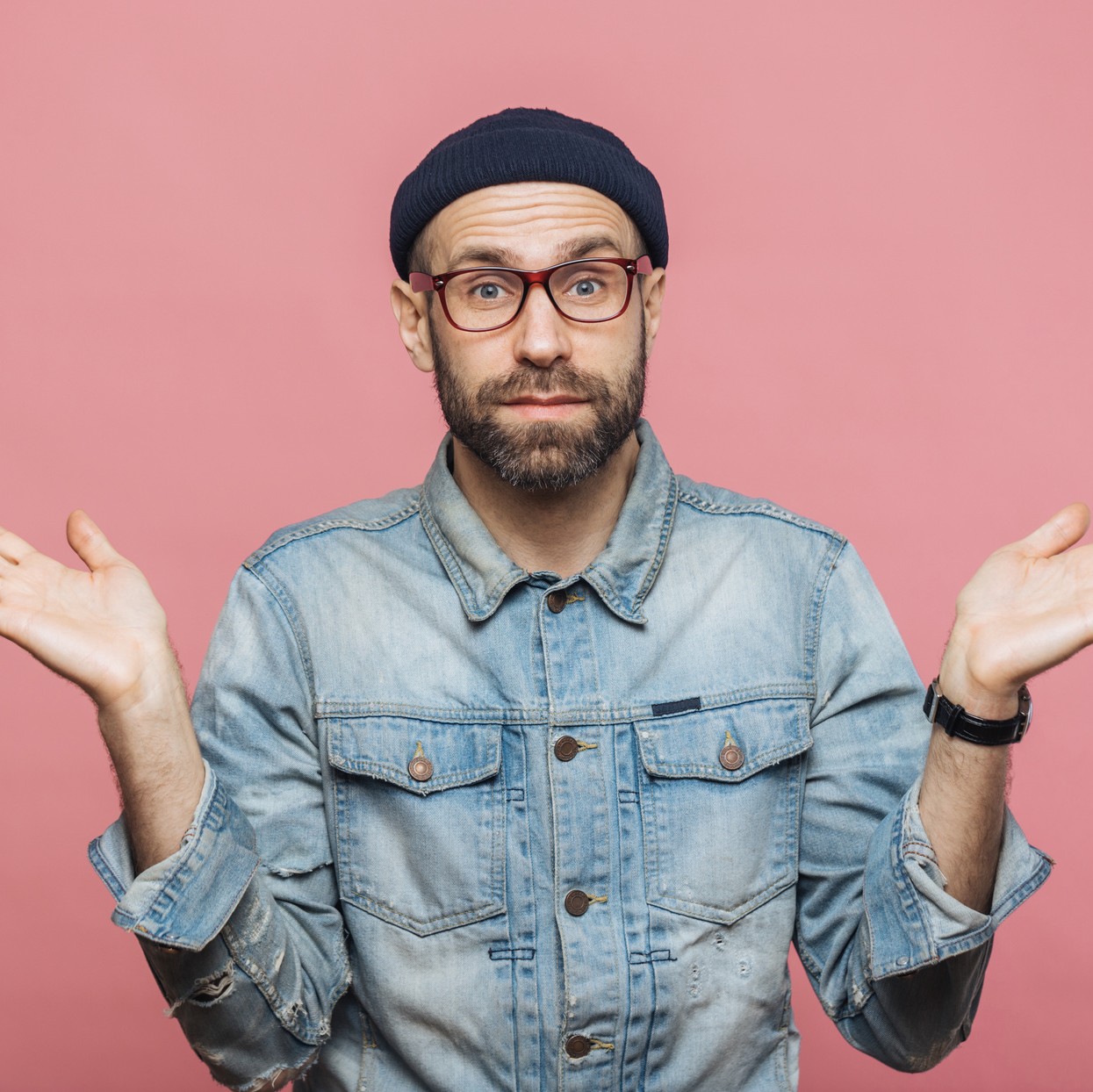 By Creafrench- Mets les verbes au mode et au temps qui conviennent.Si tu veux, nous	(regarder) un film cet après-midi.Ils	(mieux étudier), s'ils avaient eu plus de temps.Si j'étais ministre, je	(résoudre) ce problème tout de suite.Nous n'aurions pas pu sortir, s'il	(faire) mauvais.Si tu y penses,	(acheter) du pain.Si j'en	(avoir) le pouvoir, j'interdirais la cigarette partout.Elle	(pouvoir) trouver la réponse, si elle avait eu plus detemps.Si nous avons le temps, nous	(aller) proposer notre aide auxpersonnes âgées.Si Marine Le Pen	(élire - passif passé!), beaucoup de citoyensfrançais auraient été déçus.…………………...........……… (penser) à me téléphoner, si tu peux.Si nous	(se lever) plus tôt, nous n'aurions pas raté le train.Je	(ne pas lire) ce livre, si j'avais su qu'il parlait de politique.Que	(faire) -tu, si tu savais que tu ne pouvais pas échouer?S'il	(mettre) un beau costume, il aurait été engagé.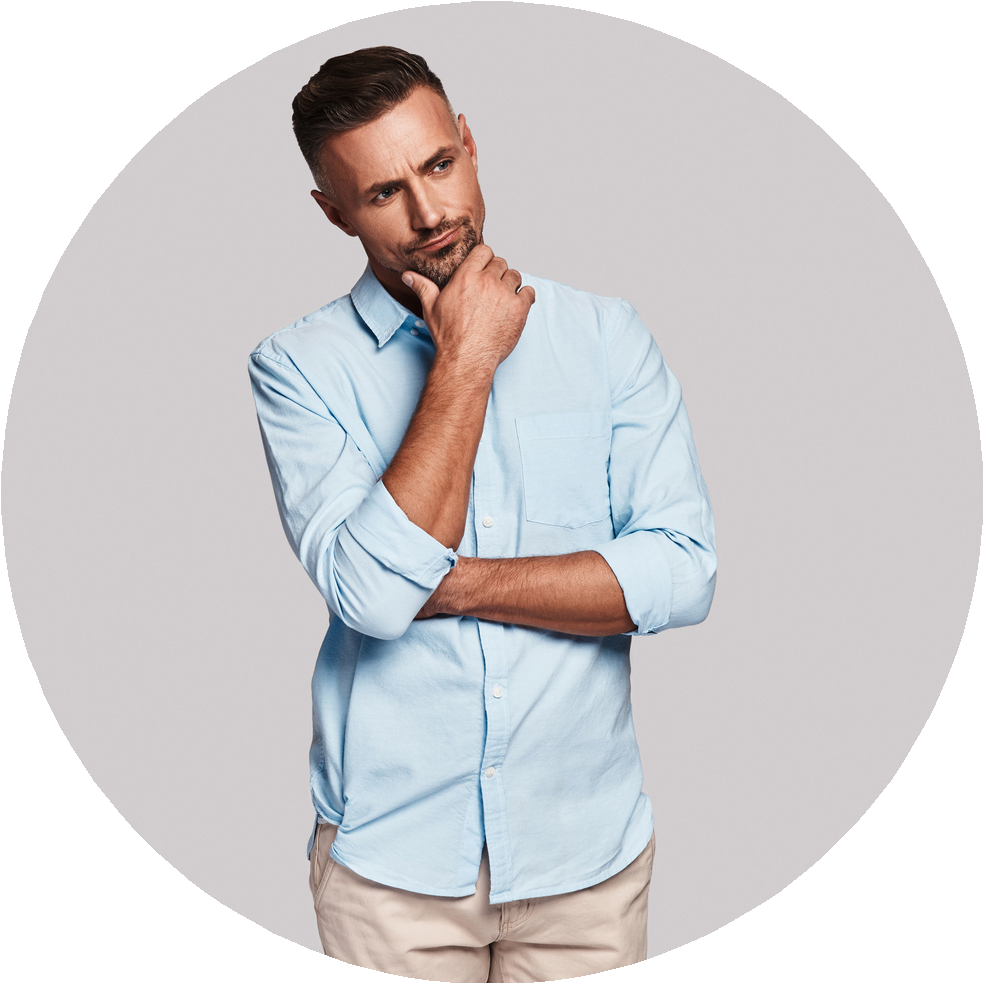 - Imagine que ce soit possible un jour... Formule des hypothèses en "si"!Si tu pouvais visiter tous les pays du monde, lesquels (3) choisirais-tu?........................................................................................................................................................................................................................................................................................................Si tu pouvais parler librement au ministre de l'enseignement, que lui dirais-tu?........................................................................................................................................................................................................................................................................................................Si tu avais 10 minutes pour acheter tout ce que tu veux dans un supermarché, que mettrais- tu dans ton caddie?........................................................................................................................................................................................................................................................................................................Si tu pouvais vivre dans la maison de tes rêves, où se trouverait-elle?....................................................................................................................................................Si tu pouvais vivre toute ta vie en ayant le même âge, lequel aimerais-tu avoir?....................................................................................................................................................Si tu étais un insecte, lequel serais-tu?....................................................................................................................................................Si tu pouvais acheter la voiture / le vélo / la trottinette / l'avion / ... de tes rêves, lequel / laquelle achèterais-tu?........................................................................................................................................................................................................................................................................................................Invente encore 3 questions supplémentaires et pose-les à ton voisin / ta voisine.1 - .........................................................................................................................................2 - .........................................................................................................................................3 - ........................................................................................................................................